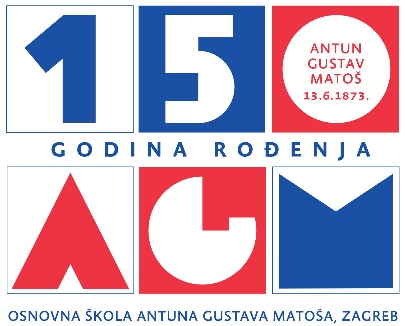 PRIJAVNICA ZA LIKOVNI NATJEČAJU ČAST ANTUNA GUSTAVA MATOŠANapomena: Ova prijavnica se šalje organizatoru natječaja u Word formatu. Naziv osnovne škole: Adresa osnovne škole: R.b.Ime i prezime učenika/iceRazredNaslov radaIme i prezime mentora/ice1.2.3.4.5.6.7.8.9.10.Mjesto i datum: 